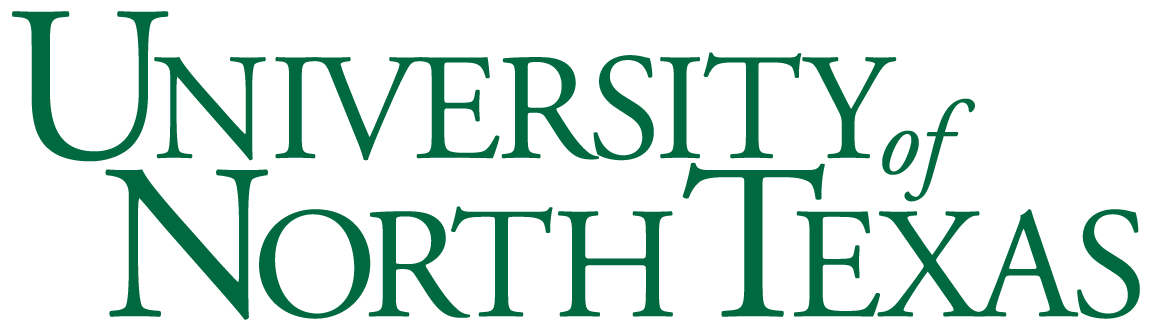 Social Psychology (Soci 4340)Spring 2023; Terrill Hall Rm 120; M/W 3:30-4:50Instructor InformationGeneral InformationDescriptionSocial psychology is a fascinating field that combines a traditional psychological focus on individual cognition with a sociological focus on socialization, interaction and groups. In this class we will be touring much of the field, though we will focus particularly on aggression and altruism towards the end of the course. At the end of this class, you’ll be able to identify and precisely apply key social psychological concepts in a way that is useful to you and, potentially, helpful for others.Required Text:Gilovich, T., Keltner, D., Chen, S., Nisbett, R.E.  2018. Social Psychology: Fifth Edition. W.W. Norton & Co.Class AssignmentsExam ScheduleGrade BreakdownGeneral Policies:** Late work will not be accepted unless there are emergency circumstances; a doctor’s note will be required, and will need to be emailed to the Dean of Students for approval.**Instances of plagiarism will result in an automatic F and referral to the Dean of Students.**I will not be posting powerpoint slides (copyright). **There is no extra credit in this course, however, in-class participation will make students eligible for end-of-semester grade bumps.**The University of North Texas makes reasonable academic accommodation for students with disabilities. Students seeking accommodation must first register with the Office of Disability Accommodation (ODA) to verify their eligibility. If a disability is verified, the ODA will provide you with an accommodation letter to be delivered to faculty to begin a private discussion regarding your specific needs in a course.Course Schedule**This syllabus, with its course schedule, is based on the most recent information about the course content and schedule planned for this course. Its content is subject to revision as needed to adapt to new knowledge or unanticipated events. Updates will remain focused on achieving the course objectives and students will receive notification of such changes. Students are responsible for attending to such changes or modifications posted on the CANVAS site (https://unt.instructure.com) for this course.InstructorEmailOffice Location & HoursKevin McCaffree, PhDKevin.mccaffree@unt.eduFridays 2-5pm (on Zoom: https://unt.zoom.us/j/9466560178)By appointment (288b Sycamore)Type of AssignmentDetails Attendance/ Reading ReflectionYour attendance grade will be calculated from your submission of two reading questions each week. These questions should be carefully thought out, should draw from and cite specific material in readings or lecture, and should range from between 150-250 words each. These questions will be due Friday by midnight each week, uploaded to Canvas.This assignment is NOT due the first two weeks of class (i.e., weeks 1 and 2), the last two weeks of class (i.e., week 16 and Finals Week) or Spring Break week (week 9).Each set of questions is worth 20 points (10 points each), and questions will be required for 12 weeks (total) of the course, for a total of 240 points.ExamsThere are four multiple choice exams in this course. These will be of varying lengths but will be easily completed within the 80-minute class period. On exam days, we will not meet in person. Instead, when class time would normally begin, you’ll need to log onto the course website on Canvas and take the exam. You will have the entire class period to complete the exam.Each exam is worth 100 points, for a total of 400 points.Podcast ProjectOne of the objectives of this course is to apply social psychological perspectives. For this assignment, you will have the opportunity to identify a current event or phenomenon of interest to you and put the course material into practice to explain it. Your task here will be to develop a ~8-10 minute explanation, in podcast format, of a topic of your choice using a social psychological concept(s). The following assignments and deadlines make up the podcast project:1. Topic selection Uploaded to Canvas by 3/12 (25 points)Pick a topic of mainstream cultural interest. Tell me a little a bit about what you know of the topic, why that topic interests you, and what you would like to learn more about.2. Draft script Uploaded to Canvas by 3/26 (50 points)Your script should: (1) clearly describe your current event/phenomenon, (2) clearly define your social psychological concept(s), (3) apply your social psychological concept(s) to your current event/phenomenon, (4) engage your audience, and (5) reference your sources (i.e., who is the person that developed the social psychological concept? How did they use the concept?). As you are writing your script think about the following: What can we learn about your topic using social psychology that we didn’t know before? Keep in mind that you are creating a podcast, so your script should be written to engage your audience.3. Final script Uploaded to Canvas by 4/16 (50 points)For this assignment, you will need to review my feedback on your script and incorporate it into your final script. Was anything in your draft script incorrect, unclear, or illogical? Did your draft script contain spelling or grammar errors? Could your script be better organized? Could you make your script more engaging? You will be graded on whether you incorporated my feedback.4. Podcast Uploaded to Canvas by 5/10 (135 points)Record your podcast via phone, Zoom, or Skype. Don’t just follow your script, perform it! Practice beforehand so you know when to pause, what to emphasize, etc. Be creative! If you want to go above and beyond, add some intro music! Your podcast will be graded according to the following rubric:Your podcast project is worth a total of 260 points and will be due during finals week.DateSubject2/17Exam One3/10Exam Two4/7Exam Three5/5Exam FourAssignmentPossible PointsReading Reflections240 points; ~27% of final gradeExams400 points; ~44% of final gradePodcast Project260 points; ~29% of final gradeTOTAL900 pointsWeekTopicReadingAssignmentsWeek 1 (1/17-1/20) Syllabus and IntroductionsNoneNoneWeek 2 (1/23-1/27)Philosophy of Science and the Replication CrisisGilovich et al., Chp 1, 4NoneWeek 3   (1/30-2/3)The SelfGilovich et al., Chp. 3 Submit reading questionsWeek 4 (2/6- 2/10)GroupsGilovich et al., Chapter 12  Submit reading questionsWeek 5         (2/13- 2/17)EmotionsGilovich et al., Chp. 6Submit reading questionsExam 1 (on Canvas) 2/17Week 6 (2/20- 2/24)Persuasion and Manipulation Gilovich et al., Chp. 8Submit reading questionsWeek 7          (2/27-3/3)Attitudes, Behavior and RationalizationGilovich et al., Chp. 7Submit reading questionsWeek 8          (3/6- 3/10)Social AttributionGilovich et al., Chp. 5Submit reading questionsExam 2 (on Canvas) 3/10Podcast Topic Due Midnight 3/12 Uploaded to CanvasWeek 9 (3/13-3/17)SPRING BREAKNoneNoneWeek 10 (3/20-3/24)Social InfluenceGilovich et al., Chp. 9Submit reading questionsPodcast Draft Script Due  Midnight 3/26 Uploaded to CanvasWeek 11      (3/27- 3/31)AggressionGilovich et al., Chp. 13Submit reading questionsWeek 12        (4/3- 4/7)AggressionReadings Posted to CanvasSubmit reading questions   Exam 3 (on Canvas) 4/7Week 13       (4/10- 4/14)Altruism and CooperationGilovch et al., Chp. 14Submit reading questionsPodcast Final Script Due Midnight 4/16 Uploaded to CanvasWeek 14      (4/17- 4/21)Altruism and CooperationGilovich et al., Chp. 10 Submit reading questionsWeek 15      (4/24- 4/28)Future Directions in Social PsychologyReadings posted to Canvas Submit reading questionsWeek 16        (5/1- 5/5)OPENExam 4 (on Canvas) 5/5Finals WeekPodcast due midnight 5/10 uploaded to Canvas